Publicado en Dublin, Irlanda el 20/05/2019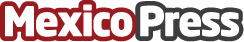 Los datos de 10 años muestran la seguridad y eficacia a largo plazo de los implantes GC AestheticsGC Aesthetics (GCA) anunció hoy que el pasado 27 de abril se publicaron en el Aesthetic Surgery Journal Open Forum los datos de un estudio clínico europeo realizado entre más de 500 mujeres portadoras de los implantes mamarios de Eurosilicone de GC AestheticsDatos de contacto:GC AestheticsNota de prensa publicada en: https://www.mexicopress.com.mx/los-datos-de-10-anos-muestran-la-seguridad-y_1 Categorías: Medicina Medicina alternativa http://www.mexicopress.com.mx